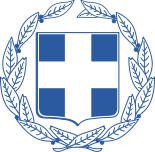 ΥΠΟΥΡΓΕΙΟ ΠΑΙΔΕΙΑΣ, ΕΡΕΥΝΑΣ ΚΑΙ ΘΡΗΣΚΕΥΜΑΤΩΝ                                                      Σοφάδες 14-03-19                                      ΠΕΡΙΦΕΡΕΙΑΚΗ ΔΙΕΥΘΥΝΣΗ                                            Αριθμ. Πρωτ.: 178Π/ΘΜΙΑΣ & Δ/ΘΜΙΑΣ ΕΚΠ/ΣΗΣ ΘΕΣΣΑΛΙΑΣΔ/ΝΣΗ Δ/ΘΜΙΑΣ ΕΚΠ/ΣΗΣ Ν. ΚΑΡΔΙΤΣΑΣ 1ο ΓΥΜΝΑΣΙΟ ΣΟΦΑΔΩΝΤαχ. Διεύθυνση : Κιερίου 119	 Ταχ. Κώδικας :  43300                                              Πληροφορίες:  Ελένη Βλόντζου                       Τηλέφωνο : 2443022688                                           Fax : 2443022883	e-mail :  mail@1gym-sofad.kar.sch.gr «Πρόσκληση εκδήλωσης ενδιαφέροντος για εκδρομή στο Ναύπλιο του 1ου Γυμνασίου Σοφάδων».Το 1ο Γυμνάσιο Σοφάδων προτίθεται να πραγματοποιήσει τριήμερη εκδρομή στις 18-04, 19-04 και 20- 04 2019 στο Ναύπλιο (δυο  διανυκτερεύσεις) με τη συμμετοχή συνολικά τριάντα οκτώ (38) μαθητών και τριών (3) συνοδών καθηγητών  στο πλαίσιο εκπαιδευτικής επίσκεψης. Συγκεκριμένα:ΠΕΜΠΤΗ 18-0407:00 Αναχώρηση από το σχολείο στους Σοφάδες09:00 Στάση στην Λαμία09:30 Αναχώρηση για Ισθμό12:30 Στάση για φαγητό στον Ισθμό 14:00 Αναχώρηση  για Μυκήνες15:00 Ξενάγηση στις Μυκήνες (αρχαιολογικό χώρο, Μουσείο)16:00 Άφιξη – ξενάγηση στον τάφο του Ατρέα17:00 Αναχώρηση για το ξενοδοχείο18:00 Άφιξη στο ξενοδοχείο, τακτοποίηση ανάπαυση 20:00 Έξοδος και πρώτη γνωριμία με την πόλη του Ναυπλίου. Δείπνο.23:00 Επιστροφή στο ξενοδοχείο, διανυκτέρευση.ΠΑΡΑΣΚΕΥΗ 19-048:00- 9:00 Εγερτήριο - Πρωινό09:30 Αναχώρηση για το Παλαμήδι 10:00 Άφιξη και ξενάγηση στο κάστρο του Παλαμηδιού11:00 Αναχώρηση για Ναύπλιο11:30- 18:00 Άφιξη και ξενάγηση στην πόλη του Ναυπλίου - Γεύμα18:05 Επιστροφή στο ξενοδοχείο - Ανάπαυση20:30 – 23:00 Δείπνο – Επιστροφή στο ξενοδοχείο - ΔιανυκτέρευσηΣΑΒΒΑΤΟ 20-048:00- 9:00 Εγερτήριο - Πρωινό09:30 Αναχώρηση για Επίδαυρο10:30 Άφιξη στην Επίδαυρο10:30 – 11:30 Ξενάγηση στην Επίδαυρο ( Θέατρο, Μουσείο, αρχαιολογικός χώρος)12:00 Αναχώρηση για Χαλκίδα14:30 Άφιξη στη Χαλκίδα – Γεύμα16:00 Αναχώρηση για Σοφάδες21:00 Άφιξη στους ΣοφάδεςΠαρακαλούμε να μας αποστείλετε μέχρι την Τρίτη 19-03-2018 και ώρα 12:00 μ.μ. στο σχολείο με οποιοδήποτε τρόπο, κλειστή προσφορά. Εκπρόθεσμες προσφορές δε θα ληφθούν υπόψη. Με την προσφορά θα πρέπει να υπάρχει και υπεύθυνη δήλωση ότι το πρακτορείο διαθέτει ειδικό σήμα λειτουργίας, το οποίο βρίσκεται σε ισχύ.Επιθυμούμε:1. Λεωφορείο ανάλογης χωρητικότητας, το οποίο πρέπει να πληρεί όλες τις προβλεπόμενες προδιαγραφές ασφαλείας (ΚΤΕΟ, ΑΣΦΑΛΙΣΤΗΡΙΟ ΣΥΜΒΟΛΑΙΟ ΥΠΟΧΡΕΩΤΙΚΗΣ ΑΣΤΙΚΗΣ ΕΥΘΥΝΗΣ ΚΑΙ ΠΡΟΑΙΡΕΤΙΚΩΝ ΚΑΛΥΨΕΩΝ ΑΥΤΟΚΙΝΗΤΟΥ, ΕΠΙΣΗΜΗ ΠΙΣΤΟΠΟΙΗΣΗ ΤΟΥ ΕΟΤ ΚΑΤΑΛΛΗΛΟΤΗΤΑΣ ΤΟΥ ΛΕΩΦΟΡΕΙΟΥ) και να είναι στη διάθεσή μας για την πραγματοποίηση όλωντων μετακινήσεων.2. Ασφάλεια αστικής ευθύνης, σύμφωνα με την κείμενη νομοθεσία.3. Ξενοδοχείο τουλάχιστον τριών αστέρων με πρωινό μέσα στη πόλη του ΝαυπλίουΣημειώνουμε ότι:1. Οι προσφορές θα ανοιχτούν όπως προβλέπει ο νόμος την ίδια ημέρα ενώπιον επιτροπής καθηγητών, αντιπροσώπων των μαθητών και εκπροσώπου του Συλλόγου Γονέων και Κηδεμόνων.2. Θα πρέπει να αναφέρεται η τελική συνολική τιμή της εκδρομής και η επιβάρυνση ανά μαθητή, έτσι ώστε οι προσφορές να είναι οικονομικά και ποιοτικά συγκρίσιμες.Η παρούσα πρόσκληση θα αναρτηθεί στην ιστοσελίδα της ΔΙΕΥΘΥΝΣΗΣ ΔΕΥΤΕΡΟΒΑΘΜΙΑΣ ΕΚΠΑΙΔΕΥΣΗΣ ΚΑΡΔΙΤΣΑΣ: http://dide.kar.sch.gr/                                                                                             Η ΔΙΕΥΘΥΝΤΡΙΑ                                                                                           ΒΛΟΝΤΖΟΥ ΕΛΕΝΗ                                                                                           ΠΕ04 ΧΗΜΙΚΟΣ